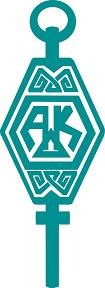 Alpha Kappa Delta Graduate Student Representative Position to CouncilNomination Form Term Beginning August 2024Alpha Kappa Delta is seeking nominations for a Graduate Student Representative position to AKD’s Council with a term beginning in August 2024. Eligibility: A PhD student in good standing in a graduate program in Sociology; active member of Alpha Kappa Delta at the time of nomination for the position; nominated by a current chapter representative or Council member; will not have served in this capacity previously.Expectations: Will attend the AKD Council meetings and other AKD events during the tenure of the appointment, initially as an incoming representative and then as a full representative; will mentor the incoming graduate student representative; will serve on a Council committee of his/her choice; will host monthly Graduate Student Lounge (virtual program for graduate students); will serve the full term of the appointment; and any other duties assigned by the Executive Office or AKD Council.Terms of Office: Two years; term will be August 2024-August 2026.Nomination Deadline: Nominations should be sent no later than May 1, 2024 and sent in by the nominator. Send nominations to AKD’S Executive Office at AKD@lemoyne.edu. Use the form on the next page to submit nominations. Send as one PDF file.  Nomination FormSection 1. Nominator Information.Name:  Institution:  Affiliation to AKD:  Contact Information: Email address:   Phone number:   Section 2. Nominee Information.Name:  Institution:  Current Year in Program:  Expected Date of Graduation:  Contact Information: Email address:   Phone number:   Section 3. Statements.Nominator: Provide a statement that indicates the candidate’s strengths and preparation for the position.Nominee: Provide a statement about his/her interest in the position and acknowledgement of the expectations of the position, including the length of the commitment.Nominee: Provide a statement about current and past involvement with AKD; what he/she hopes to gain from assuming the position; and what it means to him/her to be a member of AKD. Nominee’s Faculty Advisor: Provide a letter of support for the position from the nominee’s faculty advisor.